★平成30年度ふんぱつこどもクラブ★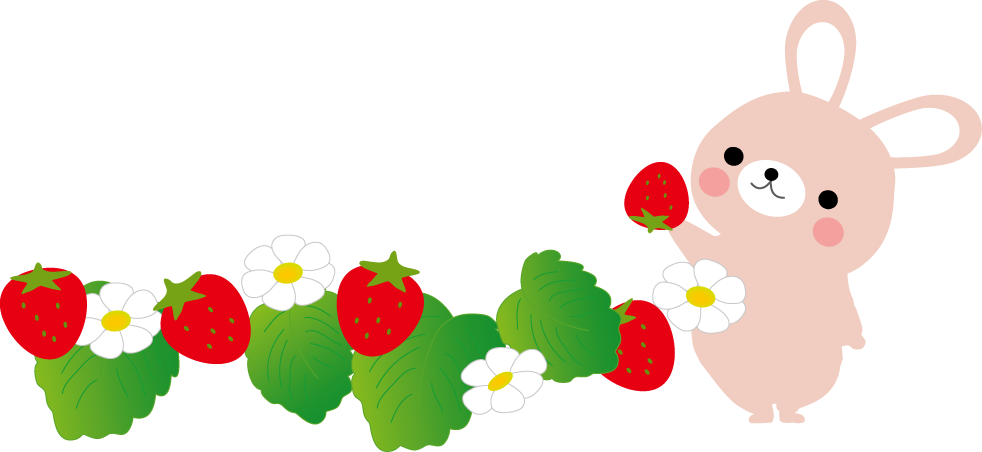 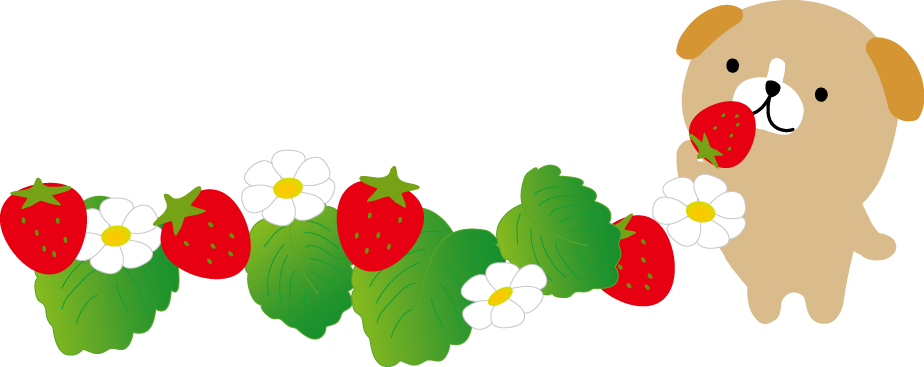 幼稚園就園前のお子さんを対象とした「ふんぱつこどもクラブ」がスタートします。先生やお友だちと一緒に、読み聞かせや歌、リズム遊び、製作遊び…といろいろな活動が楽しめます。また、「幼稚園ってどんな所だろう？」「近所に同じ年頃の友だちがいなくて… 」とお悩みのみなさんも、子育ての情報交換ができますよ。ぜひお気軽にご参加ください。【　対　象　】　　入園前のお子さんと保護者（Ｈ26年4月２日～Ｈ28年4月1日生まれのお子さん）【　場　所　】　　スコーレ幼稚園【　参加費　】　　無料　（※10月のみ、給食代として親子で500円いただきます。）【　持ち物　】　　上履き（親子とも）・着替え・飲み物（必要に応じて）【 申込方法 】　　各開催日1週間前までに、ＴＥＬ・ＦＡX・ＨＰからお申し込みください。（お子さんのお名前、住所、電話番号をお知らせください）毎回、手作りのおやつがありますので、食物アレルギーのある方は、申込時にお知らせください。【 開催日時 】　　5月・6月・7月・9月・10月・12月の計６回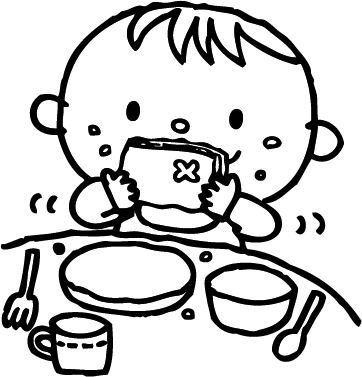 各日終了後に「子育て相談」を行います。育児について、入園についてなど、お気軽にご相談ください。スコーレ幼稚園ＴＥＬ　６３６－０８２９ＦＡＸ　６３６－１８２９　　　　　　　　　　　　　　　　　　　　　　　　　http://www.schole.jp/kindergarten/２０１8年４月19日　スコーレ幼稚園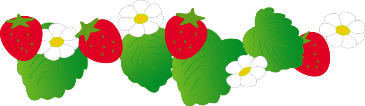 